Dear Pennsylvania One Call System Stakeholder:Act 50 of 2017 authorizes the Pennsylvania Public Utility Commission (PUC) to enforce provisions of Pennsylvania’s Underground Utility Line Protection Law, also known as the “One Call Law.” Included in the Act is the creation of a Damage Prevention Committee (DPC), which will meet regularly to review alleged violations of the Act and make determinations as to the appropriate response including, but not limited to, the issuance of warning letters or administrative penalties.  The PUC is currently accepting DPC nominations for representatives from each of the following industries:Non-municipally owned or affiliated facility owner industries – including water and wastewater – nominated by facility owners or affiliated organizations (one position),Excavators – nominated by excavators or affiliated organizations (one position); andMunicipal government – nominated by municipal governments or affiliated organizations (one position).Forms and instructions for submitting nominations are available on the PUC’s webpage. Completed nomination forms should be submitted to the Secretary of the PUC, Rosemary Chiavetta, at rchiavetta@pa.gov. DPC nominations will be accepted until October 25, 2019.Appointments to the DPC will begin in 2020, and persons appointed to the DPC must have the appropriate level of expertise within the operation of Act 50. Each member shall serve a term of three years. After the term is completed, members are required to reapply for DPC membership.Questions regarding nominations for the PUC’s Damage Prevention Committee should be directed to Kasha Schreffler, Supervisor of the PUC’s Damage Prevention Team, at kasschreff@pa.gov or 717.787.6382.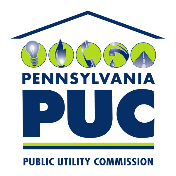 COMMONWEALTH OF PENNSYLVANIAPENNSYLVANIA PUBLIC UTILITY COMMISSIONBureau of Investigation and Enforcement400 NORTH STREET, HARRISBURG, PA 17120IN REPLY PLEASE REFER TO OUR FILE